Update Mai 2017 www.sospol.untag-smd.ac.id   FISIPOLUNIVERSITAS 17 AGUSTUS 1945 SAMARINDAFAKULTAS ISOSPOLPRODI ILMU ADMINISTRASI NEGARAWebsite : www.sospol.untag-smd.ac.idMail : sospol@untag-smd.ac.idUNIVERSITAS 17 AGUSTUS 1945 SAMARINDAFAKULTAS ISOSPOLPRODI ILMU ADMINISTRASI NEGARAWebsite : www.sospol.untag-smd.ac.idMail : sospol@untag-smd.ac.idUNIVERSITAS 17 AGUSTUS 1945 SAMARINDAFAKULTAS ISOSPOLPRODI ILMU ADMINISTRASI NEGARAWebsite : www.sospol.untag-smd.ac.idMail : sospol@untag-smd.ac.idNama : Andi Irmawati, S.PdTTL: Marana, 06 April 1990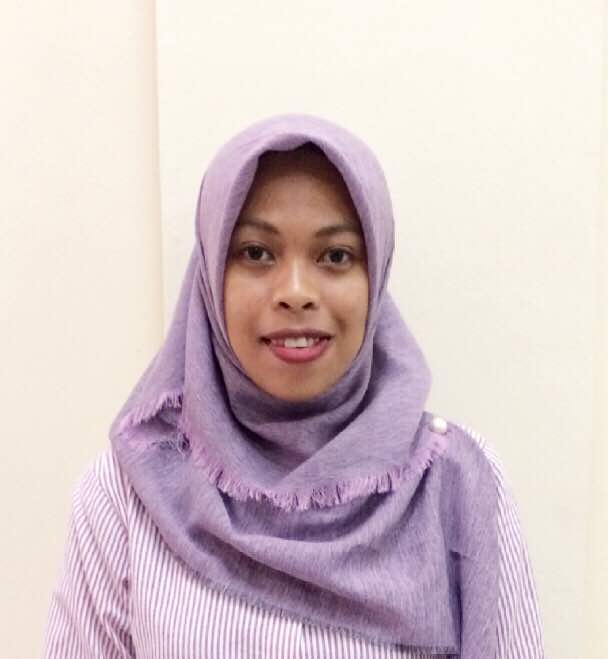 Pendidikan Terakhir: S1 Pendidikan Unmul SamarindaJabatan: Kasub Pendidikan@KemahasiswaanTahun Rekrutmen: 2011SK. Yayasan: